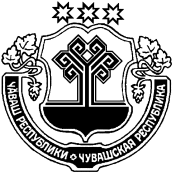 Об утверждении отчетаоб исполнении бюджетаШакуловского сельского поселения Канашского района за 2018 год       В соответствии со статьей  274.2 Бюджетного кодекса Российской Федерации   Собрание депутатов Шакуловского сельского поселения Канашского района решило:1.Утвердить : отчет по исполнению бюджета Шакуловского сельского поселения по доходам за 2018 год согласно приложению 1 к настоящему Решению;  отчет по исполнению расходов бюджета Шакуловского сельского поселения Канашского района за 2018 год по разделам, подразделам, целевым статьям и видам расходов функциональной классификации расходов бюджетов Российской Федерации согласно приложению 2 к настоящему Решению;отчет об исполнении бюджета Шакуловского сельского поселения  Канашского района за 2018 год по источникам внутреннего финансирования дефицита бюджета Шакуловского сельского поселения  Канашского района за 2018 год согласно приложению 3 к настоящему Решению;отчет об использовании  резервного фонда Шакуловского сельского поселения за 2018 год согласно приложения 4 к настоящему Решению;сведения о численности муниципальных служащих, работников муниципальных учреждений Шакуловского сельского поселения и фактические затраты на их денежное содержание за 2018 год согласно  приложению5 к настоящему Решению.2.Настояшее решение вступает в силу со  дня его официального опубликования.Председатель Собрания депутатовШакуловского сельского поселения  Канашского района                                                                     Приложение №4К решению собрания депутатов Канашского района«Об утверждении отчета об исполнении бюджета Шакуловского сельского поселения за 2018 г.»Отчет об использовании резервного фондаадминистрации Шакуловского сельского поселения Канашского района Чувашской Республики за 2018 годЗа 2018 год использование резервного фонда из бюджета Шакуловского сельского поселения Канашского района Чувашской Республики не было.                                                         Приложение №5к Постановлению главыШакуловского сельского поселения Канашского района Чувашской Республики«Об утверждении отчета об исполнении бюджета Шакуловского сельского поселенияКанашского района Чувашской Республикиза 2018 год»                                                         Сведения                                       о численности муниципальных служащих, Шакуловского сельского поселения Канашского района Чувашской Республики                         и фактические затраты на их денежное содержание за 2018 годЧĂВАШ РЕСПУБЛИКИКАНАШ РАЙОНĚЧУВАШСКАЯ РЕСПУБЛИКА КАНАШСКИЙ РАЙОНШАККĀЛ ЯЛ ПОСЕЛЕНИЙĔНДЕПУТАТСЕН ПУХĂВĚЙЫШĂНУ«___»___________201   №	    Шаккǎл салиСОБРАНИЕ ДЕПУТАТОВШАКУЛОВСКОГО СЕЛЬСКОГО ПОСЕЛЕНИЯРЕШЕНИЕот «_____» ___________201    №___село ШакуловоПриложение №1Приложение №1к решению Собрания депутатовк решению Собрания депутатов                                                                                                              Шакуловского сельского поселения "О                                                                                                                                      Шакуловского сельского поселения "О                                                                                                                                      Шакуловского сельского поселения "О                                                                                                                        утверждении отчета об исполнении бюджета                                                                                                утверждении отчета об исполнении бюджета                                                                                                утверждении отчета об исполнении бюджета                                                                                              Шакуловского сельского поселения за 2018 год"                                                                                              Шакуловского сельского поселения за 2018 год"                                                                                              Шакуловского сельского поселения за 2018 год"Исполнение бюджетаИсполнение бюджетаИсполнение бюджетаШакуловского сельского поселения по доходамШакуловского сельского поселения по доходамШакуловского сельского поселения по доходамза 2018 годза 2018 годза 2018 год руб. руб. руб.Наименование доходовКоды бюджетной классификации Российской ФедерацииСуммаНаименование доходовКоды бюджетной классификации Российской ФедерацииСумма      НАЛОГОВЫЕ И НЕНАЛОГОВЫЕ ДОХОДЫ000100000000000000001 121 105,73        НАЛОГИ НА ПРИБЫЛЬ, ДОХОДЫ0001010000000000000031 921,83            Налог на доходы физических лиц0001010200000000000031 921,83                НДФЛ с доходов, источником которых является налоговый агент, за исключением доходов, в отношении которых исчисление и уплата налога осуществляются в соответствии со статьями 227, 227.1 и 228 Налогового кодекса Российской Федераци (сумма платежа)1821010201001100011030 360,45                НДФЛ с доходов, источником которых является налоговый агент, за исключением доходов, в отношении которых исчисление и уплата налога осуществляются в соответствии со статьями 227, 227.1 и 228 Налогового кодекса Российской Федераци  (пени)182101020100121001101,05                НДФЛ с доходов, источником которых является налоговый агент, за исключением доходов, в отношении которых исчисление и уплата налога осуществляются в соответствии со статьями 227, 227.1 и 228 Налогового кодекса Российской Федераци  (штраф)182101020100130001103,39                Налог на доходы физических лиц с доходов, полученных от осуществления деятельности физических лиц, зарегистрированных в качестве индивидуальных предпринимателей, нотариусов, занимающихся частной практикой, адвокатов,учредивших адвокатские кабинеты и др.лиц,занимающихся частной практикой в соответствии со статьей 227 Налогового Кодекса Российской Федерации (сумма платежа)182101020200110001101 531,35                Налог на доходы физических лиц с доходов, полученных физическими лицами в соответствии со статьей 228 Налогового Кодекса Российской Федерации(сумма платежа)1821010203001100011021,84                Налог на доходы физических лиц с доходов, полученных физическими лицами в соответствии со статьей 228 Налогового Кодекса Российской Федерации (суммы денежных взысканий (штрафов))182101020300130001103,75        НАЛОГИ НА ТОВАРЫ (РАБОТЫ, УСЛУГИ), РЕАЛИЗУЕМЫЕ НА ТЕРРИТОРИИ РОССИЙСКОЙ ФЕДЕРАЦИИ00010300000000000000408 939,77            Акцизы по подакцизным товарам (продукции), производимым на территории Российской Федерации00010302000000000000408 939,77                Доходы от уплаты акцизов на дизельное топливо, подлежащие распределению между бюджетами субъектов Российской Федерации и местными бюджетами с учетом установленных дифференцированных нормативов отчислений в местные бюджеты10010302230010000110182 209,38                Доходы от уплаты акцизов на моторные масла для дизельных и (или) карбюраторных (инжекторных) двигателей, подлежащие распределению между бюджетами субъектов Российской Федерации и местными бюджетами с учетом установленных дифференцированных нормативов отчислений в местные бюджеты100103022400100001101 754,79                Доходы от уплаты акцизов на автомобильный бензин, подлежащие распределению между бюджетами субъектов Российской Федерации и местными бюджетами с учетом установленных дифференцированных нормативов отчислений в местные бюджеты10010302250010000110265 800,83                Доходы от уплаты акцизов на прямогонный бензин, подлежащие распределению между бюджетами субъектов Российской Федерации и местными бюджетами с учетом установленных дифференцированных нормативов отчислений в местные бюджеты10010302260010000110-40 825,23        НАЛОГИ НА СОВОКУПНЫЙ ДОХОД000105000000000000001 213,73            Единый сельскохозяйственный налог000105030000000000001 213,73                Единый сельскохозяйственный налог (сумма платежа)182105030100110001101 193,40                Единый сельскохозяйственный налог (пени)182105030100121001101,73                Единый сельскохозяйственный налог (суммы денежных взысканий (штрафов))1821050301001300011018,60        НАЛОГИ НА ИМУЩЕСТВО00010600000000000000467 699,34            Налог на имущество физических лиц0001060100000000000046 263,65                Налог на имущество физических лиц, взимаемый по ставкам, применяемым к объектам налогообложения, расположенным в границах сельских поселений (сумма платежа)1821060103010100011046 112,21                Налог на имущество физических лиц, взимаемый по ставкам, применяемым к объектам налогообложения, расположенным в границах сельских поселений (пени)18210601030102100110151,44            Земельный налог00010606000000000000421 435,69              Земельный налог с организаций0001060603000000000070 934,87                Земельный налог с организаций, обладающих земельным участком, расположенным в границах сельских поселений (сумма платежа)1821060603310100011070 882,20                Земельный налог с организаций, обладающих земельным участком, расположенным в границах сельских поселений (пени)1821060603310210011052,67              Земельный налог с физических лиц00010606040000000000350 500,82                Земельный налог с физических лиц, обладающих земельным участком, расположенным в границах сельских поселений (сумма платежа)18210606043101000110346 553,98                Земельный налог с физических лиц, обладающих земельным участком, расположенным в границах сельских поселений (пени)182106060431021001103 946,84        ГОСУДАРСТВЕННАЯ ПОШЛИНА000108000000000000008 000,00            Государственная пошлина за совершение нотариальных действий (за исключением действий, совершаемых консульскими учреждениями Российской Федерации)000108040000000000008 000,00                Государственная пошлина за совершение нотариальных действий должностными лицами органов местного самоуправления, уполномоченными в соответствии с законодательными актами Российской Федерации на совершение нотариальных действий993108040200110001108 000,00        ДОХОДЫ ОТ ИСПОЛЬЗОВАНИЯ ИМУЩЕСТВА, НАХОДЯЩЕГОСЯ В ГОСУДАРСТВЕННОЙ И МУНИЦИПАЛЬНОЙ СОБСТВЕННОСТИ0001110000000000000098 046,06            Доходы, получаемые в виде арендной либо иной платы за передачу в возмездное пользование государственного и муниципального имущества (за исключением имущества бюджетных и автономных учреждений, а также имущества государственных и муниципальных унитарных предприятий, в том числе казенных)0001110500000000000098 046,06              Доходы, получаемые в виде арендной платы за земли после разграничения государственной собственности на землю, а также средства от продажи права на заключение договоров аренды указанных земельных участков (за исключением земельных участков бюджетных и автономных учреждений)0001110502000000000098 046,06                Доходы, получаемые в виде арендной платы, а также средства от продажи права на заключение договоров аренды за земли, находящиеся в собственности сельских поселений (за исключением земельных участков муниципальных бюджетных и автономных учреждений)9931110502510000012098 046,06        ДОХОДЫ ОТ ПРОДАЖИ МАТЕРИАЛЬНЫХ И НЕМАТЕРИАЛЬНЫХ АКТИВОВ00011400000000000000105 285,00            Доходы от продажи земельных участков, находящихся в государственной и муниципальной собственности00011406000000000000105 285,00              Доходы от продажи земельных участков, государственная собственность на которые разграничена (за исключением земельных участков бюджетных и автономных учреждений)00011406020000000000105 285,00                Доходы от продажи земельных участков, находящихся в собственности сельских поселений (за исключением земельных участков муниципальных бюджетных и автономных учреждений)99311406025100000430105 285,00      БЕЗВОЗМЕЗДНЫЕ ПОСТУПЛЕНИЯ000200000000000000002 349 752,70        БЕЗВОЗМЕЗДНЫЕ ПОСТУПЛЕНИЯ ОТ ДРУГИХ БЮДЖЕТОВ БЮДЖЕТНОЙ СИСТЕМЫ РОССИЙСКОЙ ФЕДЕРАЦИИ000202000000000000002 296 752,70          Дотации бюджетам бюджетной системы Российской Федерации000202100000000000001 501 300,00            Дотации на выравнивание бюджетной обеспеченности000202150000000000001 501 300,00                Дотации бюджетам сельских поселений на выравнивание бюджетной обеспеченности99320215001100000151601 900,00                Дотации бюджетам сельских поселений на поддержку мер по обеспечению сбалансированности бюджетов99320215002100000151899 400,00          Субсидии бюджетам бюджетной системы Российской Федерации (межбюджетные субсидии)00020220000000000000709 300,00              Субсидии бюджетам на поддержку обустройства мест массового отдыха населения (городских парков)00020225560000000000346 500,00                Субсидии бюджетам сельских поселений на реализацию мероприятий по устойчивому развитию сельских территорий99320225567100000151346 500,00            Субсидии бюджетам за счет средств резервного фонда Президента Российской Федерации00020229000000000000362 800,00                Прочие субсидии бюджетам сельских поселений99320229999100000151362 800,00          Субвенции бюджетам бюджетной системы Российской Федерации0002023000000000000086 152,70                Субвенции бюджетам сельских поселений на осуществление первичного воинского учета на территориях, где отсутствуют военные комиссариаты9932023511810000015186 152,70        ПРОЧИЕ БЕЗВОЗМЕЗДНЫЕ ПОСТУПЛЕНИЯ0002070000000000000053 000,00                Прочие безвозмездные поступления в бюджеты сельских поселений9932070503010000018053 000,00Приложение №2                                             к решению собрания депутатов Шакуловского сельского поселения Канашского района об утверждении отчета об исполнении бюджета Шакуловского сельского поселения за 2018 годПриложение №2                                             к решению собрания депутатов Шакуловского сельского поселения Канашского района об утверждении отчета об исполнении бюджета Шакуловского сельского поселения за 2018 годПриложение №2                                             к решению собрания депутатов Шакуловского сельского поселения Канашского района об утверждении отчета об исполнении бюджета Шакуловского сельского поселения за 2018 годПриложение №2                                             к решению собрания депутатов Шакуловского сельского поселения Канашского района об утверждении отчета об исполнении бюджета Шакуловского сельского поселения за 2018 годПриложение №2                                             к решению собрания депутатов Шакуловского сельского поселения Канашского района об утверждении отчета об исполнении бюджета Шакуловского сельского поселения за 2018 годПриложение №2                                             к решению собрания депутатов Шакуловского сельского поселения Канашского района об утверждении отчета об исполнении бюджета Шакуловского сельского поселения за 2018 годПриложение №2                                             к решению собрания депутатов Шакуловского сельского поселения Канашского района об утверждении отчета об исполнении бюджета Шакуловского сельского поселения за 2018 годПриложение №2                                             к решению собрания депутатов Шакуловского сельского поселения Канашского района об утверждении отчета об исполнении бюджета Шакуловского сельского поселения за 2018 годИсполнение расходов бюджета Шакуловского сельского поселения за 2018 год по ведомствам, разделам, подразделам, целевым статьям расходов, видам расходов функциональной классификации  расходов бюджетов Российской ФедерацииИсполнение расходов бюджета Шакуловского сельского поселения за 2018 год по ведомствам, разделам, подразделам, целевым статьям расходов, видам расходов функциональной классификации  расходов бюджетов Российской ФедерацииИсполнение расходов бюджета Шакуловского сельского поселения за 2018 год по ведомствам, разделам, подразделам, целевым статьям расходов, видам расходов функциональной классификации  расходов бюджетов Российской ФедерацииИсполнение расходов бюджета Шакуловского сельского поселения за 2018 год по ведомствам, разделам, подразделам, целевым статьям расходов, видам расходов функциональной классификации  расходов бюджетов Российской ФедерацииИсполнение расходов бюджета Шакуловского сельского поселения за 2018 год по ведомствам, разделам, подразделам, целевым статьям расходов, видам расходов функциональной классификации  расходов бюджетов Российской ФедерацииИсполнение расходов бюджета Шакуловского сельского поселения за 2018 год по ведомствам, разделам, подразделам, целевым статьям расходов, видам расходов функциональной классификации  расходов бюджетов Российской ФедерацииИсполнение расходов бюджета Шакуловского сельского поселения за 2018 год по ведомствам, разделам, подразделам, целевым статьям расходов, видам расходов функциональной классификации  расходов бюджетов Российской ФедерацииИсполнение расходов бюджета Шакуловского сельского поселения за 2018 год по ведомствам, разделам, подразделам, целевым статьям расходов, видам расходов функциональной классификации  расходов бюджетов Российской ФедерацииИсполнение расходов бюджета Шакуловского сельского поселения за 2018 год по ведомствам, разделам, подразделам, целевым статьям расходов, видам расходов функциональной классификации  расходов бюджетов Российской ФедерацииИсполнение расходов бюджета Шакуловского сельского поселения за 2018 год по ведомствам, разделам, подразделам, целевым статьям расходов, видам расходов функциональной классификации  расходов бюджетов Российской ФедерацииИсполнение расходов бюджета Шакуловского сельского поселения за 2018 год по ведомствам, разделам, подразделам, целевым статьям расходов, видам расходов функциональной классификации  расходов бюджетов Российской ФедерацииИсполнение расходов бюджета Шакуловского сельского поселения за 2018 год по ведомствам, разделам, подразделам, целевым статьям расходов, видам расходов функциональной классификации  расходов бюджетов Российской ФедерацииЕдиница измерения: руб.Единица измерения: руб.Единица измерения: руб.Единица измерения: руб.Единица измерения: руб.Единица измерения: руб.Наименование показателяВед.Разд.Ц.ст.Расх.СуммаНаименование показателяВед.Разд.Ц.ст.Расх.Сумма    ОБЩЕГОСУДАРСТВЕННЫЕ ВОПРОСЫ00001000000000000000778 228,93      Функционирование Правительства Российской Федерации, высших исполнительных органов государственной власти субъектов Российской Федерации, местных администраций00001040000000000000778 228,93        Обеспечение функций муниципальных органов0000104Ч5Э0100200000778 228,93          Фонд оплаты труда государственных (муниципальных) органов0000104Ч5Э0100200121514 502,73          Взносы по обязательному социальному страхованию на выплаты денежного содержания и иные выплаты работникам государственных (муниципальных) органов0000104Ч5Э0100200129141 502,50          Закупка товаров, работ, услуг в сфере информационно-коммуникационных технологий0000104Ч5Э010020024239 952,50          Прочая закупка товаров, работ и услуг0000104Ч5Э010020024482 271,20      Резервные фонды000011100000000000000,00        Резервный фонд администрации муниципального образования Чувашской Республики0000111Ч4101734300000,00          Резервные средства0000111Ч4101734308700,00    НАЦИОНАЛЬНАЯ ОБОРОНА0000200000000000000086 152,70      Мобилизационная и вневойсковая подготовка0000203000000000000086 152,70        Осуществление первичного воинского учета на территориях, где отсутствуют военные комиссариаты, за счет субвенции, предоставляемой из федерального бюджета0000203Ч41045118000086 152,70          Фонд оплаты труда государственных (муниципальных) органов0000203Ч41045118012166 943,85          Взносы по обязательному социальному страхованию на выплаты денежного содержания и иные выплаты работникам государственных (муниципальных) органов0000203Ч41045118012918 033,85          Прочая закупка товаров, работ и услуг0000203Ч4104511802441 175,00    НАЦИОНАЛЬНАЯ БЕЗОПАСНОСТЬ И ПРАВООХРАНИТЕЛЬНАЯ ДЕЯТЕЛЬНОСТЬ00003000000000000000187 951,70      Обеспечение пожарной безопасности00003100000000000000187 951,70        Обеспечение деятельности муниципальных учреждений, реализующих на территории Чувашской Республики государственную политику в области пожарной безопасности0000310Ц810170020000187 951,70          Фонд оплаты труда учреждений0000310Ц810170020111144 356,15          Взносы по обязательному социальному страхованию на выплаты по оплате труда работников и иные выплаты работникам учреждений0000310Ц81017002011943 595,55    НАЦИОНАЛЬНАЯ ЭКОНОМИКА00004000000000000000813 749,00      Сельское хозяйство и рыболовство000040500000000000001 000,00        Организация и осуществление мероприятий по регулированию численности безнадзорных животных, за исключением вопросов, решение которых отнесено к ведению Российской Федерации (за счет собственных средств муниципальных образований)0000405Ц9705727500001 000,00          Прочая закупка товаров, работ и услуг0000405Ц9705727502441 000,00      Дорожное хозяйство (дорожные фонды)00004090000000000000736 750,76        Проектирование и строительство (реконструкция) автомобильных дорог в границах населенных пунктов поселений0000409Ч2104742400000,00          Бюджетные инвестиции в объекты капитального строительства государственной (муниципальной) собственности0000409Ч2104742404140,00        Осуществление дорожной деятельности, кроме деятельности по строительству, в отношении автомобильных дорог местного значения в границах населенных пунктов поселения0000409Ч2104S4190000736 750,76          Прочая закупка товаров, работ и услуг0000409Ч2104S4190244736 750,76      Другие вопросы в области национальной экономики0000412000000000000075 998,24        Проведение землеустроительных (кадастровых) работ по земельным участкам, находящимся в собственности муниципального образования, и внесение сведений в кадастр недвижимости0000412Ч43037358000075 998,24          Прочая закупка товаров, работ и услуг0000412Ч43037358024475 998,24    ЖИЛИЩНО-КОММУНАЛЬНОЕ ХОЗЯЙСТВО00005000000000000000559 020,60      Благоустройство00005030000000000000559 020,60        Уличное освещение0000503Ц11027740000052 000,00          Прочая закупка товаров, работ и услуг0000503Ц11027740024452 000,00        Реализация мероприятий по благоустройству территории0000503Ц110277420000222 020,60          Прочая закупка товаров, работ и услуг0000503Ц110277420244222 020,60        Повышение уровня комплексного обустройства населенных пунктов, расположенных в сельской местности, объектами социальной и инженерной инфраструктуры0000503Ц990218280000285 000,00          Прочая закупка товаров, работ и услуг0000503Ц990218280244285 000,00    КУЛЬТУРА, КИНЕМАТОГРАФИЯ00008000000000000000973 616,26      Культура00008010000000000000973 616,26        Обеспечение деятельности учреждений в сфере культурно-досугового обслуживания населения0000801Ц410740390000779 404,26          Фонд оплаты труда учреждений0000801Ц410740390111273 385,09          Взносы по обязательному социальному страхованию на выплаты по оплате труда работников и иные выплаты работникам учреждений0000801Ц41074039011982 562,30          Прочая закупка товаров, работ и услуг0000801Ц41074039024473 456,87          Иные межбюджетные трансферты0000801Ц410740390540350 000,00        Повышение уровня комплексного обустройства населенных пунктов, расположенных в сельской местности, объектами социальной и инженерной инфраструктуры0000801Ц99021828000065 000,00          Закупка товаров, работ, услуг в сфере информационно-коммуникационных технологий0000801Ц99021828024245 000,00          Прочая закупка товаров, работ и услуг0000801Ц99021828024420 000,00        Реализация проектов развития общественной инфраструктуры, основанных на местных инициативах0000801Ч4204S6570000129 212,00          Прочая закупка товаров, работ и услуг0000801Ч4204S6570244129 212,00    ФИЗИЧЕСКАЯ КУЛЬТУРА И СПОРТ00011000000000000000630,00      Физическая культура00011010000000000000630,00        Пропаганда физической культуры и спорта0001101Ц510511470000630,00          Прочая закупка товаров, работ и услуг0001101Ц510511470244630,00ВСЕГО РАСХОДОВ:ВСЕГО РАСХОДОВ:ВСЕГО РАСХОДОВ:ВСЕГО РАСХОДОВ:ВСЕГО РАСХОДОВ:3 399 349,19Приложение №3                          к решению  Собрания депутатов                          к решению  Собрания депутатов                          к решению  Собрания депутатовШакуловского сельского поселения " О утверждении отчета Шакуловского сельского поселения " О утверждении отчета Шакуловского сельского поселения " О утверждении отчета об исполнении бюджета об исполнении бюджета об исполнении бюджета Шакуловского сельского поселения за 2018 год"Шакуловского сельского поселения за 2018 год"Шакуловского сельского поселения за 2018 год"Исполнение бюджета  Шакуловского сельского поселения за 2018  год по источникамИсполнение бюджета  Шакуловского сельского поселения за 2018  год по источникамИсполнение бюджета  Шакуловского сельского поселения за 2018  год по источникамвнутреннего финансирования дефицита бюджетавнутреннего финансирования дефицита бюджетавнутреннего финансирования дефицита бюджета Наименование показателя Наименование показателясумма Наименование показателя Наименование показателясумма11Источники финансирования дефицита бюджетов - всегоИсточники финансирования дефицита бюджетов - всего71,60Земельные участки, находящиеся в государственной и муниципальной собственностиЗемельные участки, находящиеся в государственной и муниципальной собственностиЗемельные участки до разграничения государственной собственности на землюЗемельные участки до разграничения государственной собственности на землюПоступления от продажи земельных участков до разграничения государственной собственности на землю, на которых расположены иные объекты недвижимого имущества, зачисляемые в бюджеты муниципальных районовПоступления от продажи земельных участков до разграничения государственной собственности на землю, на которых расположены иные объекты недвижимого имущества, зачисляемые в бюджеты муниципальных районовОстатки средств бюджетовОстатки средств бюджетовУвеличение остатков средств бюджетовУвеличение остатков средств бюджетов-3399,3Увеличение прочих остатков денежных средств бюджетов муниципальных районовУвеличение прочих остатков денежных средств бюджетов муниципальных районов-3399,3 Уменьшение остатков средств бюджета Уменьшение остатков средств бюджета3470,9Уменьшение прочих остатков денежных средств бюджетов муниципальных районовУменьшение прочих остатков денежных средств бюджетов муниципальных районов3470,9Наименование учреждения Численность работниковФактические затраты на их денежное содержание    (рублей)Фактические затраты на их денежное содержание    (рублей)Администрация сельского поселения (мун.служ.+глава) 2509758,09509758,09Вспомогательный персонал (0801)6273385,09273385,09ВУС (0203)1162403,4